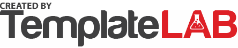 PROFORMA INVOICE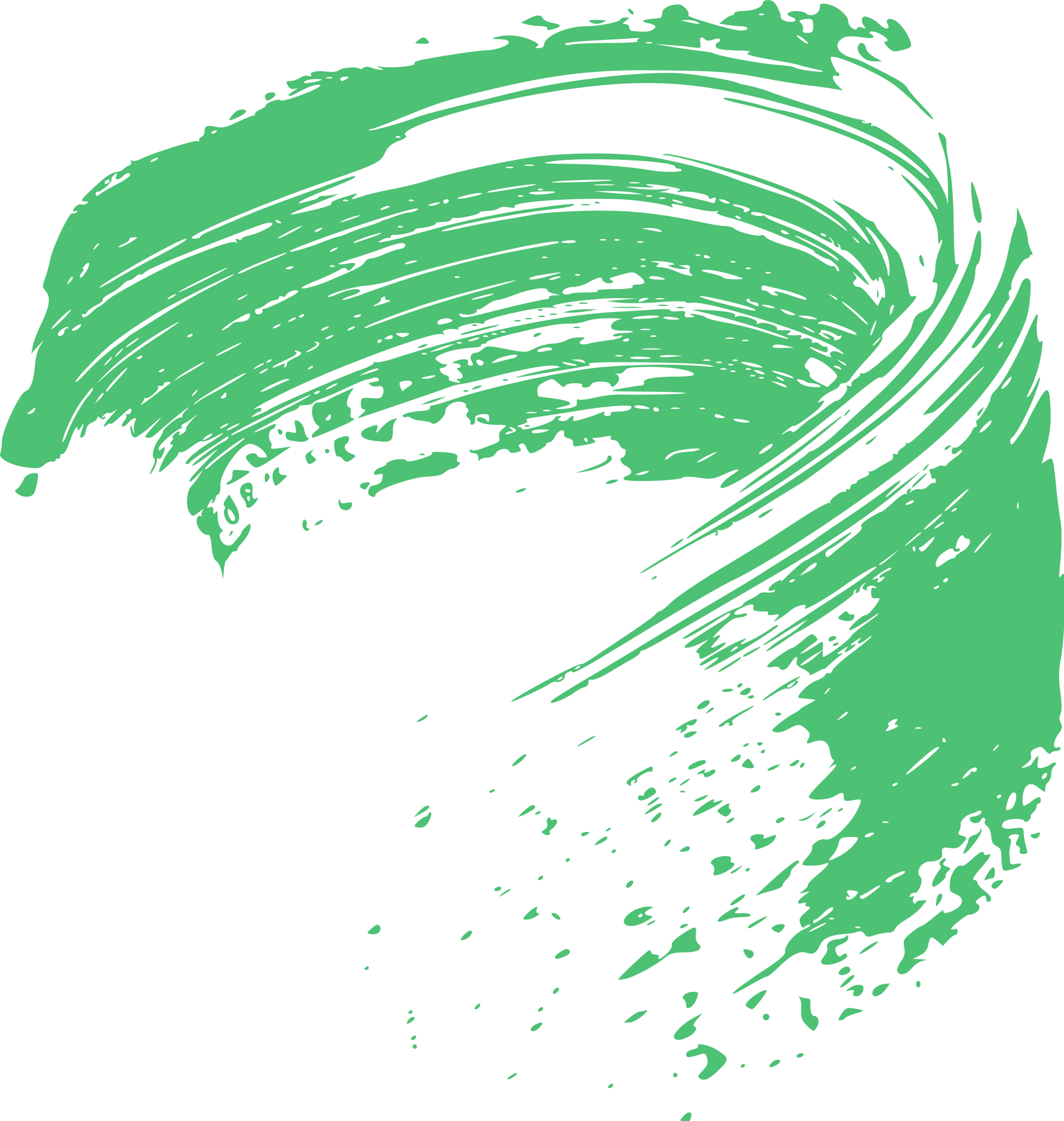 PROFORMA INVOICEPROFORMA INVOICEPROFORMA INVOICEPROFORMA INVOICEPROFORMA INVOICEPROFORMA INVOICEMy Company Name150 Heavens Road, West Bay150 Heavens Road, West BayBirmingham, S11 12PJPhone: (555) 1234 256 890Date of issue:Date of issue:18.03.2023.Proforma invoice #:Proforma invoice #:12022/23To:Order Reference:Order Reference:12345Customer Ltd.John Doe190 Customer AvenueNew York, K7 M12Additional InformationThis is a proforma invoice connected to your inquiry 12345This is a proforma invoice connected to your inquiry 12345This is a proforma invoice connected to your inquiry 12345This is a proforma invoice connected to your inquiry 12345This is a proforma invoice connected to your inquiry 12345This is a proforma invoice connected to your inquiry 12345This is a proforma invoice connected to your inquiry 12345This is a proforma invoice connected to your inquiry 12345This is a proforma invoice connected to your inquiry 12345This is a proforma invoice connected to your inquiry 12345This is a proforma invoice connected to your inquiry 12345This is a proforma invoice connected to your inquiry 12345DescriptionQtyUnitUnit PriceVAT %VATTotalProduct No.11pcs$100.0020%$20.00$120.00Item Description2pcs$200.0020%$80.00$480.00Lorem Ipsum10pcs$50.0020%$100.00$600.00Product #4100pcs$20.0020%$400.00$2,400.00Sub TotalSub Total$3,000.00 Total VAT Total VAT$600.00TOTAL$3,600.00Payment terms: NET 60Payment terms: NET 60Payment terms: NET 60Registered AddressContact InformationContact InformationPayment DetailsPayment Details150 Heavens Road, West BayMarco TorresMarco TorresMarco TorresBankBanca IntensityBirmingham, S11 12PJPhone: (555) 000 00000 5588Phone: (555) 000 00000 5588Phone: (555) 000 00000 5588Sort Code58-5552-56-45VAT: 99855456485Email: m.torres@mycompany.comEmail: m.torres@mycompany.comEmail: m.torres@mycompany.comAccount No.0021225-5523-8852© TemplateLab.com © TemplateLab.com 